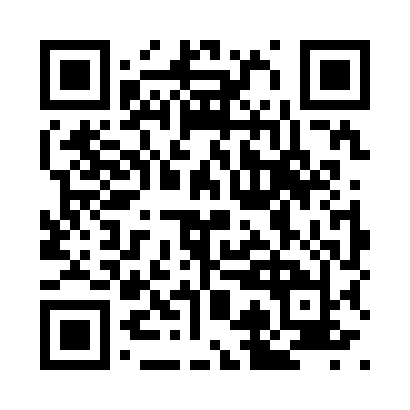 Prayer times for Bogdan, BulgariaWed 1 May 2024 - Fri 31 May 2024High Latitude Method: Angle Based RulePrayer Calculation Method: Muslim World LeagueAsar Calculation Method: HanafiPrayer times provided by https://www.salahtimes.comDateDayFajrSunriseDhuhrAsrMaghribIsha1Wed4:086:011:066:058:119:572Thu4:066:001:066:058:139:593Fri4:045:581:066:068:1410:004Sat4:025:571:066:078:1510:025Sun4:005:561:066:078:1610:046Mon3:585:541:056:088:1710:067Tue3:565:531:056:098:1810:078Wed3:545:521:056:098:1910:099Thu3:535:511:056:108:2110:1110Fri3:515:491:056:118:2210:1311Sat3:495:481:056:118:2310:1412Sun3:475:471:056:128:2410:1613Mon3:455:461:056:138:2510:1814Tue3:435:451:056:138:2610:2015Wed3:415:441:056:148:2710:2116Thu3:405:431:056:148:2810:2317Fri3:385:421:056:158:2910:2518Sat3:365:411:056:168:3010:2719Sun3:345:401:056:168:3110:2820Mon3:335:391:056:178:3210:3021Tue3:315:381:066:178:3310:3222Wed3:305:371:066:188:3410:3323Thu3:285:361:066:198:3510:3524Fri3:265:361:066:198:3610:3625Sat3:255:351:066:208:3710:3826Sun3:235:341:066:208:3810:4027Mon3:225:331:066:218:3910:4128Tue3:215:331:066:218:4010:4329Wed3:195:321:066:228:4110:4430Thu3:185:321:066:228:4210:4531Fri3:175:311:076:238:4310:47